ФЕДЕРАЦИЯ СОВРЕМЕННОГО и ЭСТРАДНОГО ТАНЦА РОССИИ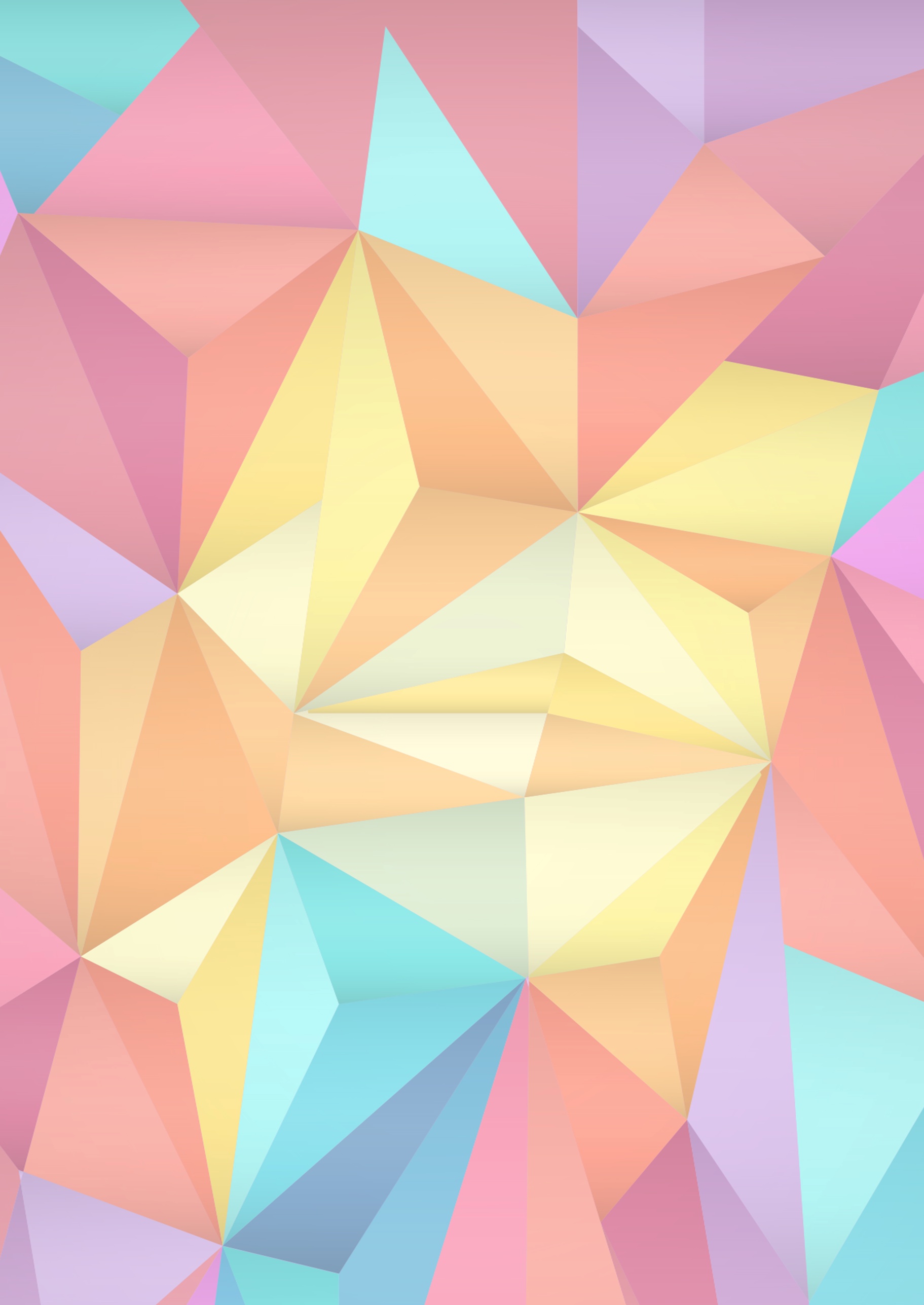 Член всемирного совета танца «ЮНЕСКО»Член международной танцевальной организацииNon – profit association DWCInternational Dance Council CIDСОЮЗ ВОКАЛИСТОВ РОССИИInternational Vocal UnionПОЛОЖЕНИЕВсероссийского конкурса хореографического искусства 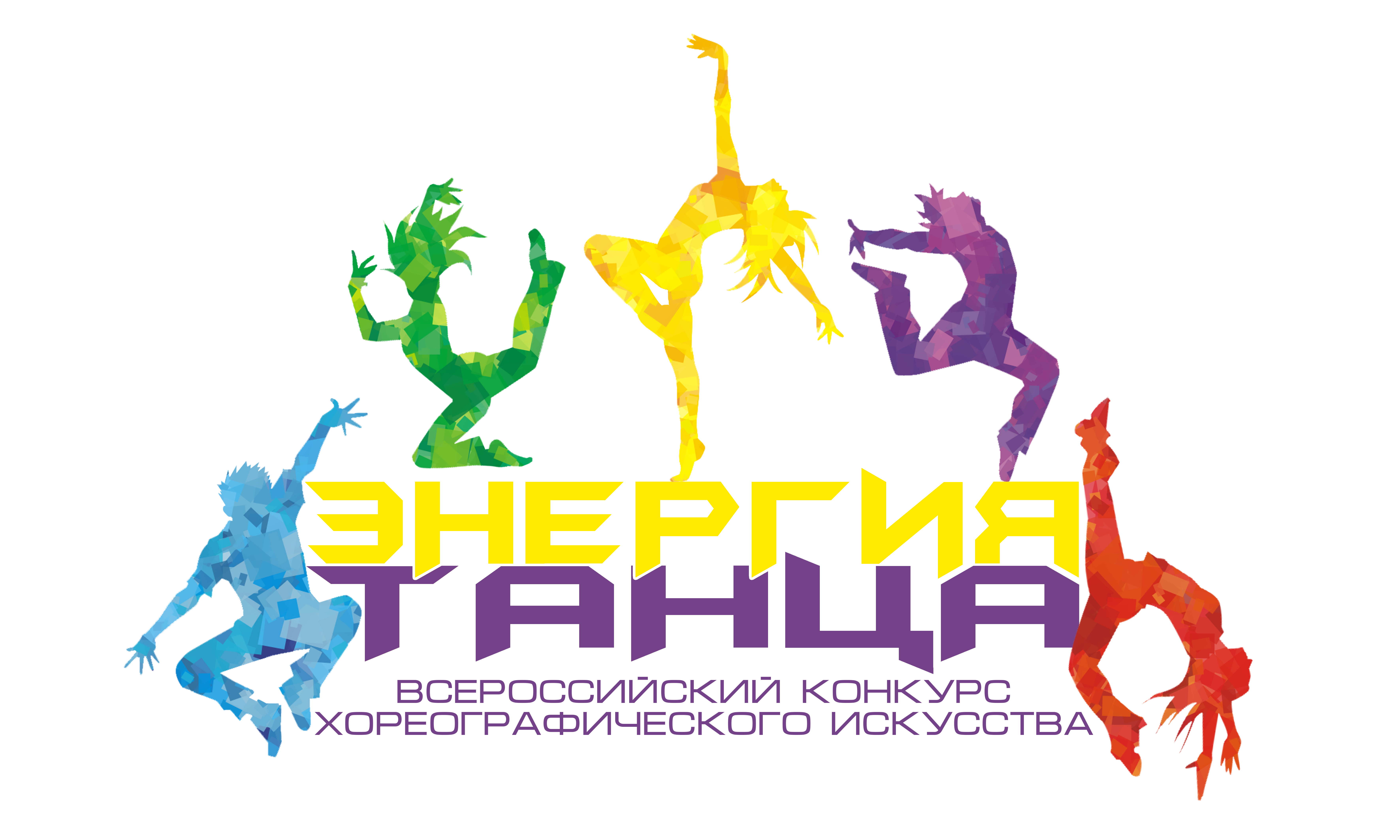 Информационная поддержка на сайтах: DANCEORG.RUа так же группа «В КОНТАКТЕ» http://vk.com/danceorgИмеем честь сообщить Вам о грандиозном событии, которое состоится9 декабря 2017 г.Всероссийском конкурсе хореографического искусства«ЭНЕРГИЯ ТАНЦА»Дорогие друзья Всероссийский конкурс хореографического искусства«ЭНЕРГИЯ ТАНЦА»это событие, которое стирает грани и убирает препятствия, это событие вымывает прочь из души пыль повседневной жизни!Это новый формат проведения конкурсов и фестивалей!!!Конкурс  является хорошей стартовой площадкой, для развития дальнейшей творческой деятельности коллективов и сольных исполнителей.1.  Место проведенияРоссия, Калужская область, г. Калуга, ул. Октябрьская, д. 17 ”А”ГБУК КО «ИННОВАЦИОННЫЙ КУЛЬТУРНЫЙ ЦЕНТР»2.  Условия участияЗаявки на участие подаютсядо 1 декабря 2017 г. включительноПри подаче заявок после указанного срока, оргкомитет имеет право отказать в регистрации, в связи с невозможностью превышения количества участников в номинациях.3. Дисциплины и возрастные категории: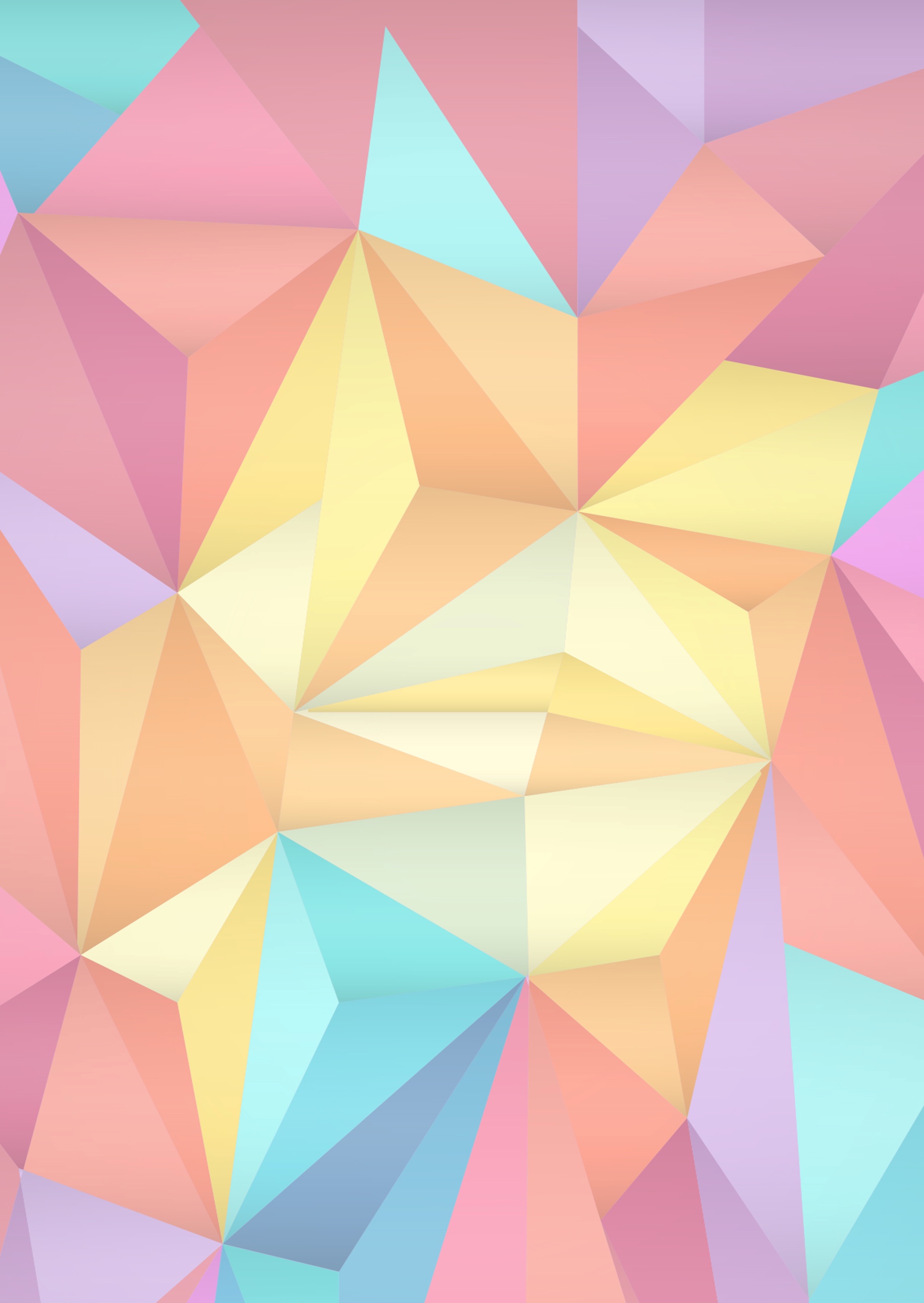 По всем интересующим Вас вопросам, вы можете связаться с оргкомитетом по тел.: 8-800-770-78-254. Финансовые условия:Вы можете подать заявки на данное событие двумя способами:№1Зарегистрировать участников на событие через официальный сайт. Участники могут зарегистрироваться, заполнить форму заявки и оплатить взносы на официальном сайте danceorg.ru в разделе «ON LINE регистрация»С 1 сентября 2017г. на официальном сайте организации работает Yandex касса. Вы можете оплатить все взносы при регистрации участников.№2Отправить заявки заполненные по форме на e-mail: danceorg@mail.ruСПЕЦИАЛЬНЫЙ ГОСТЬ СОБЫТИЯизвестный хореограф и основатель танцевальной командыLil`FamТОХА АНДРЕЕВМАСТЕР – КЛАССДля участников конкурса – БЕСПЛАТНО!Для остальных желающих – 1000 рублейДопускаются все желающие, выполнившие финансовые и регистрационные условия. Музыкальное сопровождение  - Flash карты. На одной карте должно быть не более 10 (десяти треков). В качестве носителя вы так же можете использовать CD, (дубликат записи обязательно)  на каждом носителе только один трек.  В ином случае организаторы  не несут ответственности  за музыкальное сопровождение. Телефон для справок: +7-910-522-96-65; +7-910-594-79-885. Жюри конкурса:Состав жюри конкурса формируется оргкомитетом. В состав жюри входят: звёзды Российской хореографии, ведущие преподаватели детских музыкальных школ и детских школ искусств, преподаватели высших и средних специальных учебных заведений, заслуженные деятели искусств России, Украины, Молдовы, Беларуси, и других стран. Народные и заслуженные артисты России.6. Порядок подведения итогов конкурса и награждение победителей:По каждой номинации фестиваля жюри принимает решение путем обмена мнениями и голосованием. Решение жюри заносится в протокол, который подписывается всеми  членами жюри. Решение жюри объявляется в день проведения конкурса и пересмотру не подлежит. Награждение  участников – в день проведения номинаций фестиваля. Результаты голосования (общие протоколы распределения мест участников)  будут обнародованы не ранее 10 января 2018 г.Участникам фестиваля, занявшим призовые места в каждой номинации, присуждается звание «Лауреат Всероссийского конкурса хореографического искусства«ЭНЕРГИЯ ТАНЦА» с вручением дипломов I, II, III степени и памятных подарков.По решению жюри могут быть выделены участники получившие звание «Дипломант Всероссийского конкурса хореографического искусства«ЭНЕРГИЯ ТАНЦА» с вручением дипломов I, II, III степени и памятных подарков.По решению членов жюри в любых категориях лауреатство I, II и III степеней в пропорциональном соотношении может не присуждаться.  Так же лауреатов и дипломантов одинаковых степеней в категориях может быть несколько.7. Входные билеты.Стоимость входного билета – 300 рублей (на один день)(в том числе родителей, сопровождающих и т.д.)Для руководителей коллективов и концертмейстеров вход бесплатный только на основании предварительной заявки и подтверждения регистрации накануне мероприятия.8. Внимание: На протяжении конкурсного дня, осуществляется профессиональная фотосъемка и видеосъемка. Фотографам можно заказать фото сессию Вашего выступления или награждения (с предварительной оплатой), записать качественные цифровые фотографии на CD, распечатать фотографии (любого формата А-3, А-4, А-5, А-6) непосредственно на конкурсе. Заказать видео Вашего выступления или награждения. Дополнительно можно приобрести магниты и брелоки с собственным изображением и другую сувенирную продукцииВНИМАНИЕЕсли Вам необходимы отчетные документы для подтверждения оплаты участия, а так же благодарственные письма для помощников руководителей и репетиторов, заблаговременно укажите это в заявочной анкете или в сопроводительном письме. В день проведения события благодарственные письма изготавливаться не будут.10. Безопасность и сохранность личных вещей:Организаторы не несут ответственность за сохранность личных вещей и ценностей участников и гостей конкурса. Будьте внимательны и бдительны, оставляя ценные вещи без присмотра!Руководителям коллективов довести до  сведения родителейо возможно позднем окончании события!ДАННОЕ ПОЛОЖЕНИЕ ЯВЛЯЕТСЯ ОФИЦИАЛЬНЫМ ПРИГЛАШЕНИЕМ.БУДЕМ РАДЫ ВАС ВИДЕТЬна 1-ом ВСЕРОССИЙСКОМ КОНКУРСЕ ХОРЕОГРАФИЧЕСКОГО ИСКУСТВА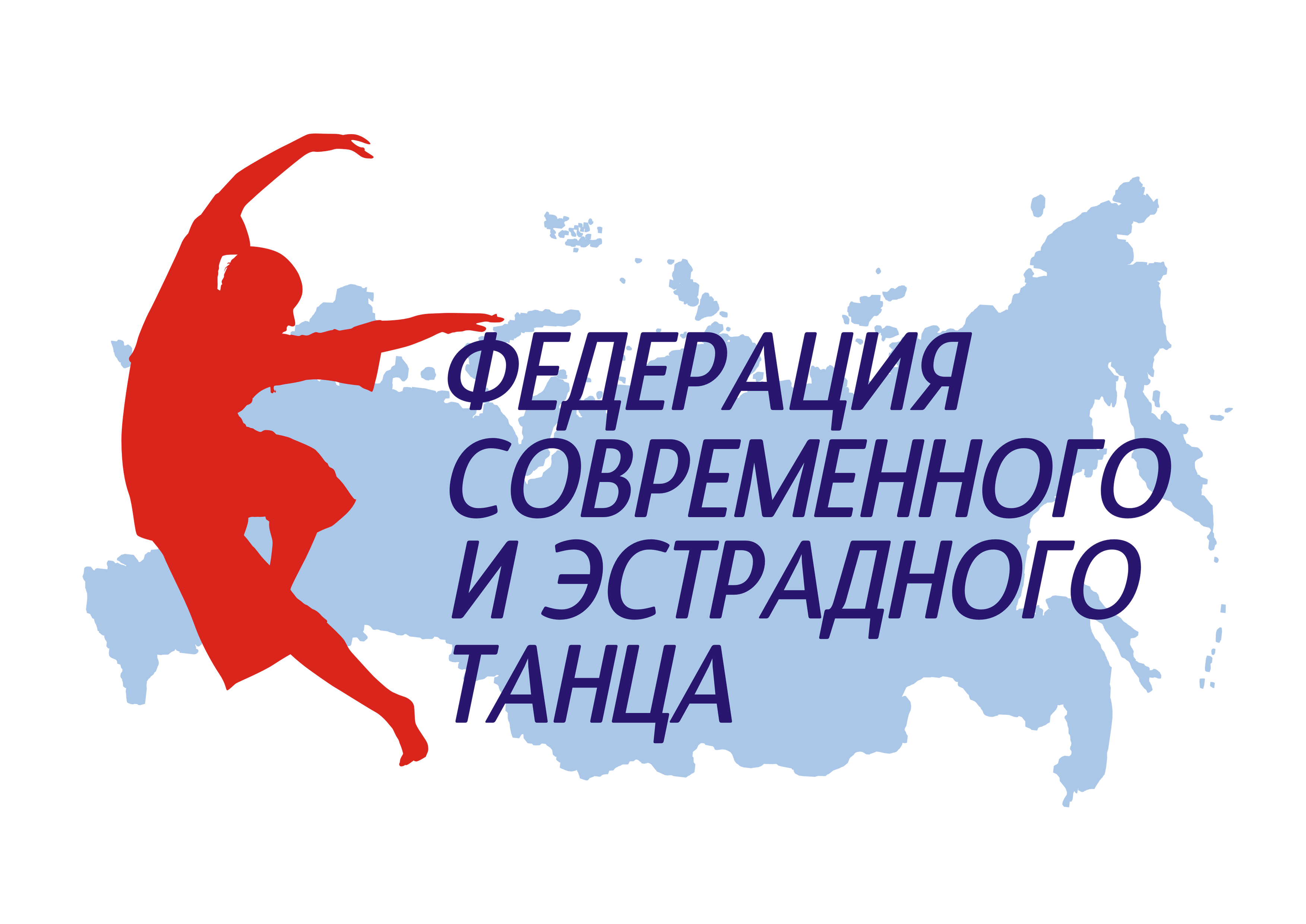 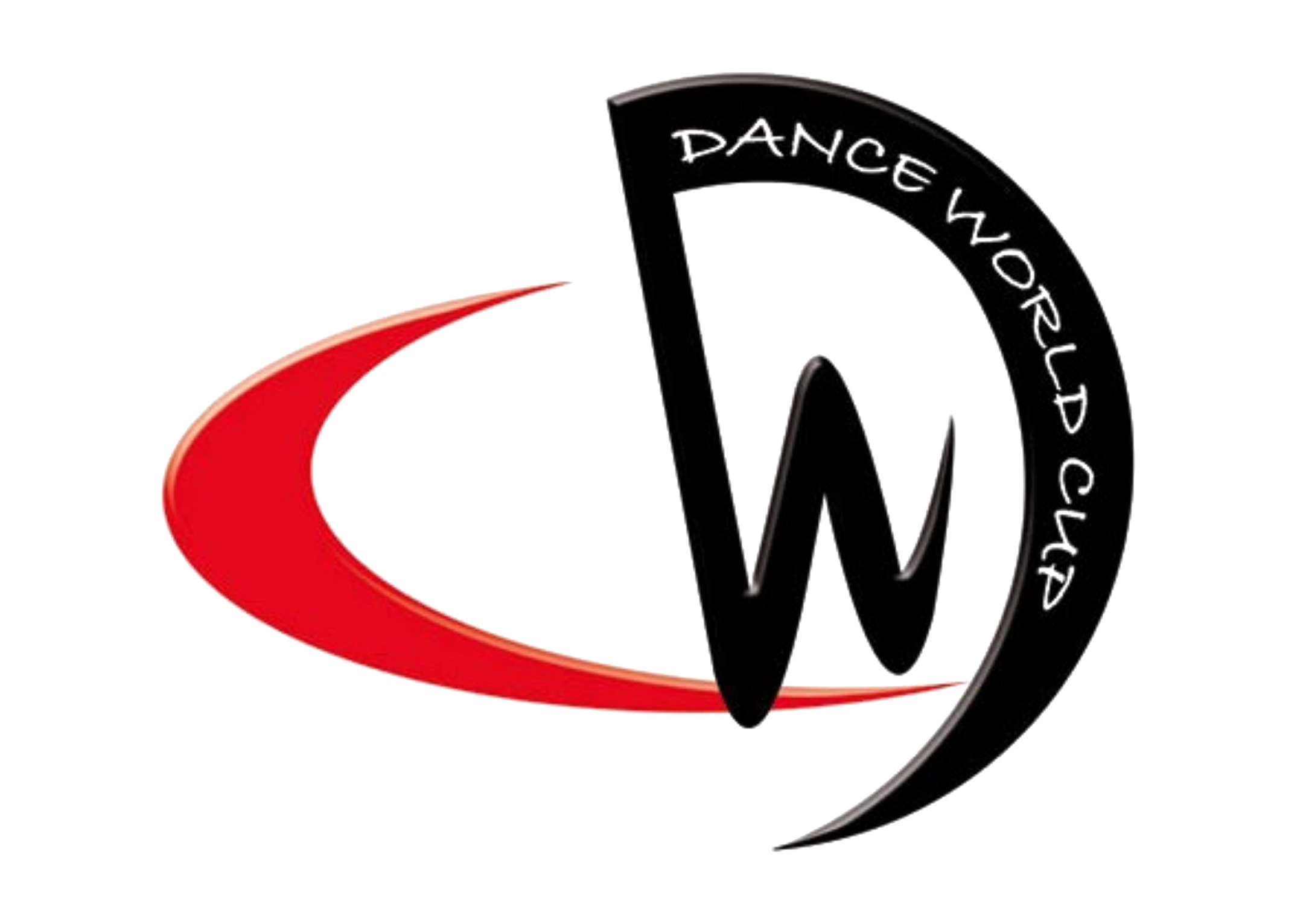 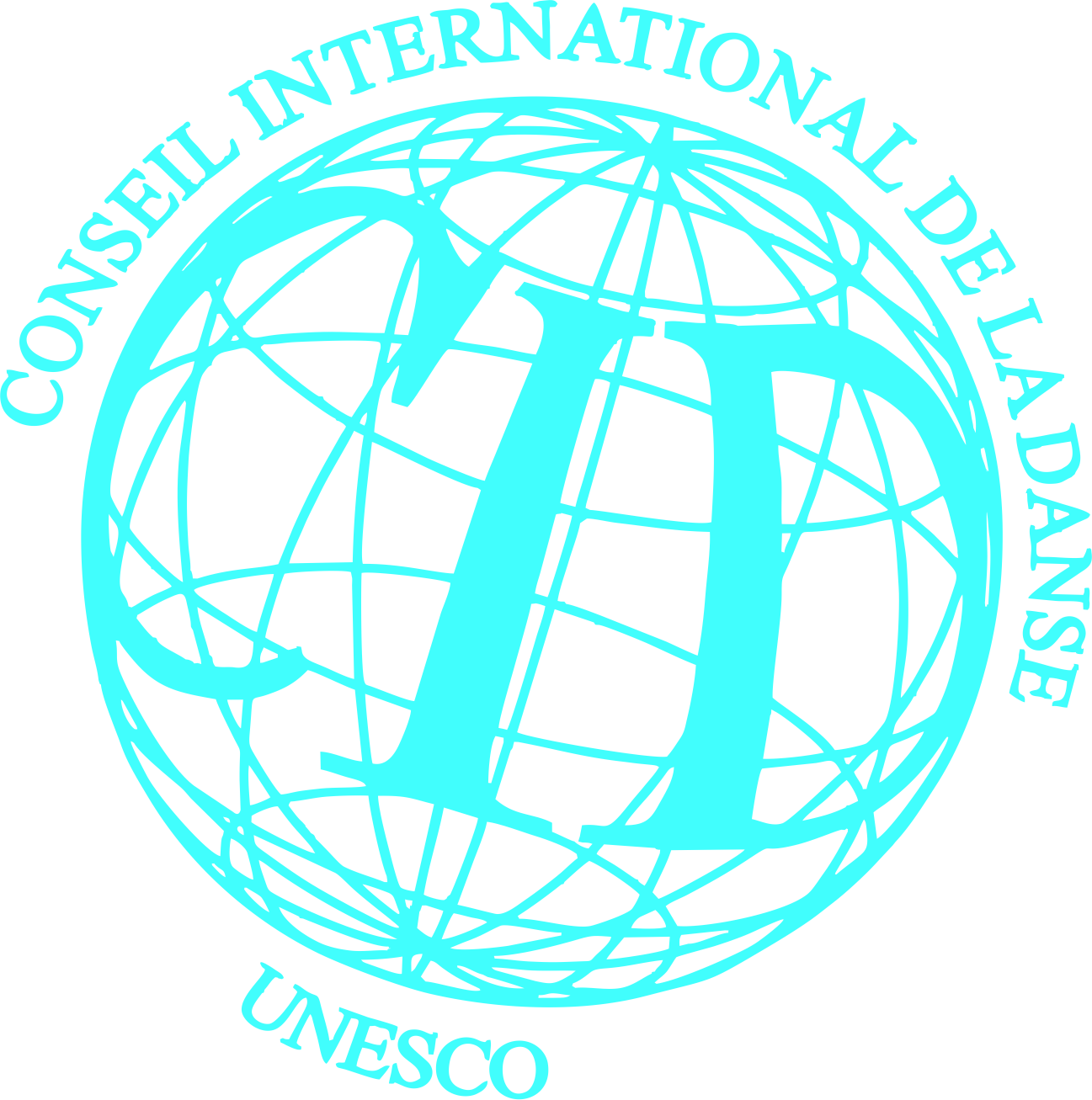 Хореографические дисциплиныНародный и фольклорный танецDance show(начинающие и продвинутые)Народный стилизованныйКлассический танец(начинающие и продвинутые)Acro danceModernJazzContemporaryСтеп (Tap dance)СЭТ (современный эстрадный танец)(начинающие и продвинутые)Экспериментальный танецСТК (свободная танцевальная категория)Специальная категория  ДЕБЮТ (начинающие)Hip-HopStreet ShowУличные танцыВозрастные категориибэби – (2014-2012)мини - (2011-2008)ювеналы  - (2007-2005)юниоры- (2004-2001)взрослые (2000 и старше)ПРИ РЕГИСТРАЦИИ И ОПЛАТЕ ON-LINE ЧЕРЕЗ ОФИЦИАЛЬНЫЙ САЙТВзнос для танцоров членов ФСЭТР, (только на основании классификационной книжки, с отметкой об оплате годового взноса за 2017 г.)• Соло – 600 руб. с человека за номер• Дуэт – 500 руб. с человека за номер• Малая группа, формейшн, продакшн – 500 руб. с человека за номерДля остальных танцоров и танцоров других организаций, взнос:• Соло – 800 руб. с человека за номер• Дуэт – 600 руб. с человека за номер• Малая группа, формейшн, продакшн – 600 руб. с человека за номерПРИ ПОДАЧЕ ЗАЯВКИ, РЕГИСТРАЦИИ ЧЕРЕЗ E-MAIL ПОЧТУ И ОПЛАТУ В МЕСТЕ ПРОВЕДЕНИЯ СОБЫТИЯ• Соло – 1000 руб. с человека за номер• Дуэт – 600 руб. с человека за номер• Малая группа, формейшн – 700 руб. с человека за номер• Продакшн – 600 руб. с человека за номерДля остальных танцоров и танцоров других организаций, взнос:• Соло – 1000 руб. с человека за номер• Дуэт – 600 руб. с человека за номер• Малая группа, формейшн – 700 руб. с человека за номер• Продакшн – 600 руб. с человека за номер